Těsnění, o-kroužek RD 125Obsah dodávky: 1 kusSortiment: K
Typové číslo: 0175.0232Výrobce: MAICO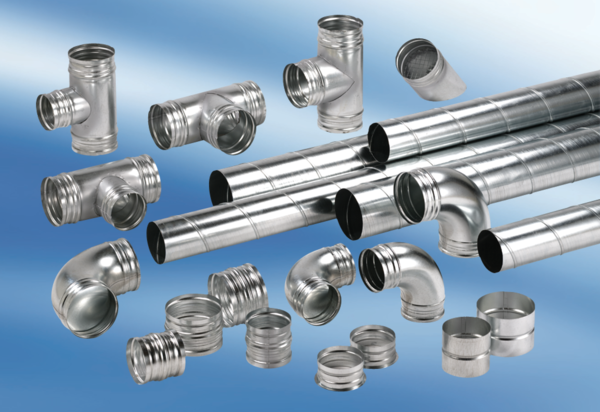 